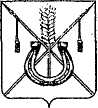 АДМИНИСТРАЦИЯ КОРЕНОВСКОГО ГОРОДСКОГО ПОСЕЛЕНИЯКОРЕНОВСКОГО РАЙОНАПОСТАНОВЛЕНИЕот 16.02.2024   		                                                  			  № 221г. КореновскОб утверждении перечней должностей работников основного, административно-управленческого и вспомогательного персонала муниципальных учреждений культуры Кореновского городского поселения Кореновского районаВ соответствии с Приказом Министерства культуры РФ от 21 октября                    2020 года № 1256 «Об утверждении перечней должностей работников, относимых к основному персоналу по видам экономической                    деятельности, для определения размеров должностных окладов руководителей федеральных учреждений, находящихся в ведении Министерства культуры Российской Федерации», Приказом Министерства культуры Краснодарского края от 21 июля 2014 года № 274 «Об утверждении перечней должностей работников основного, административно-управленческого и вспомогательного персонала государственных учреждений, подведомственных министерству культуры Краснодарского края, по видам экономической деятельности»,            на основании письма муниципального автономного учреждения культуры «Кореновский городской парк культуры и отдыха» от 12 января 2024 года       № 004-24/01-16, администрация Кореновского городского поселения Кореновского района  п о с т а н о в л я е т:1. Утвердить Перечень должностей работников основного персонала муниципальных учреждений культуры Кореновского городского поселения Кореновского района (приложение № 1).2. Утвердить Перечень должностей работников административно-управленческого персонала муниципальных учреждений культуры Кореновского городского поселения Кореновского района (приложение № 2).3. Утвердить Перечень должностей и профессий работников вспомогательного персонала муниципальных учреждений культуры Кореновского городского поселения Кореновского района (приложение № 3).4. Признать утратившим силу:4.1. Постановление администрации Кореновского городского поселения Кореновского района от 25 декабря 2023 года № 1766 «Об утверждении перечней должностей работников основного, административно-управленческого и вспомогательного персонала муниципальных учреждений культуры Кореновского городского поселения Кореновского района».4.2. Постановление администрации Кореновского городского поселения Кореновского района от 22 сентября 2015 года № 1190 «О внесении изменений в постановление администрации Кореновского городского поселения Кореновского района от 15 мая 2015 года № 533 «Об утверждении перечней должностей работников основного, административно-управленческого и вспомогательного персонала муниципальных учреждений культуры Кореновского городского поселения Кореновского района».4.3. Постановление администрации Кореновского городского поселения Кореновского района от 13 августа 2021 года № 851 «О внесении изменений в постановление администрации Кореновского городского поселения Кореновского района от 15 мая 2015 года № 533 «Об утверждении перечней должностей работников основного, административно-управленческого и вспомогательного персонала муниципальных учреждений культуры Кореновского городского поселения Кореновского района».4.4. Постановление администрации Кореновского городского поселения Кореновского района от 13 декабря 2021 года № 1213 «О внесении изменений в постановление администрации Кореновского городского поселения Кореновского района от 15 мая 2015 года № 533 «Об утверждении перечней должностей работников основного, административно-управленческого и вспомогательного персонала муниципальных учреждений культуры Кореновского городского поселения Кореновского района».4.5. Постановление администрации Кореновского городского поселения Кореновского района от 30 сентября 2022 года № 1238 «О внесении изменений в постановление администрации Кореновского городского поселения Кореновского района от 15 мая 2015 года № 533 «Об утверждении перечней должностей работников основного, административно-управленческого и вспомогательного персонала муниципальных учреждений культуры Кореновского городского поселения Кореновского района» (с изменениями от 22 сентября 2015 года № 1190, от 13 августа 2021 года № 851, от 13 декабря 2021 года № 1213).5. Общему отделу администрации Кореновского городского поселения Кореновского района (Козыренко) официально опубликовать настоящее постановление и обеспечить его размещение на официальном сайте администрации Кореновского городского поселения Кореновского района в информационно-телекоммуникационной сети «Интернет».6. Постановление вступает в силу после его официального опубликования и распространяется на правоотношения, возникшие с 01 января 2024 года.ГлаваКореновского городского поселения Кореновского района                                                                           М.О. ШутылевПЕРЕЧЕНЬдолжностей работников основного персонала муниципальных учреждений культурыКореновского городского поселения Кореновского района1. Муниципальное бюджетное учреждение культуры «Городской Дом культуры Кореновского городского поселения № 1»:Заведующий структурным подразделением;заведующий сектором по работе с молодежью;заведующий сектором по работе с детьми и подростками;руководитель кружка;художественный руководитель;звукорежиссер;фотограф; культорганизатор;аккомпаниатор;художник;звукооператор4кассир билетный.2. Муниципальное бюджетное учреждение культуры Кореновского городского поселения Кореновского района «Кореновский историко-краеведческий музей»:Заведующий экспозиционно-выставочным отделом;научный сотрудник;главный хранитель фондов;хранитель фондов;музейный смотритель;кассир билетный.3. Муниципальное бюджетное учреждение культуры «Кореновская центральная городская библиотека»:Заведующий методическим сектором;заведующий библиографическим сектором;заведующий сектором читального зала;заведующий сектором комплектования и обработки литературы;заведующий сектором по закупкам;библиотекарь.4. Муниципальное бюджетное киновидеозрелищное учреждение культуры Кореновского городского поселения Кореновского района:Киномеханик;инженер по эксплуатации кинооборудования;менеджер;старший кассир;кассир билетный.5. Муниципальное автономное учреждение культуры «Кореновский городской парк культуры и отдыха»:Методист;заведующий аттракционами;слесарь по ремонту аттракционной техники, зданий, сооружений;слесарь-электрик;инженер садово-паркового хозяйства;культорганизатор;инженер-энергетик;программист;рабочий зеленого хозяйства;садовник;кассир билетный.Заместитель главыКореновского городского поселенияКореновского района                                                                          Т.В. СупруноваПЕРЕЧЕНЬдолжностей работников административно-управленческогоперсонала муниципальных учреждений культурыКореновского городского поселения Кореновского района1. Муниципальное бюджетное учреждение культуры «Городской Дом культуры Кореновского городского поселения № 1»:Директор;заместитель директора;заведующий.2. Муниципальное бюджетное учреждение культуры Кореновского городского поселения Кореновского района «Кореновский историко-краеведческий музей»:Директор;главный администратор.3. Муниципальное бюджетное учреждение культуры «Кореновская центральная городская библиотека»:Директор;заведующий филиалом.4. Муниципальное бюджетное киновидеозрелищное учреждение культуры Кореновского городского поселения Кореновского района:Директор;заместитель директора.5. Муниципальное автономное учреждение культуры «Кореновский городской парк культуры и отдыха»:Директор;заместитель директора;главный администратор.Заместитель главыКореновского городского поселенияКореновского района                                                                          Т.В. СупруноваПЕРЕЧЕНЬДолжностей и профессий работников вспомогательногоперсонала муниципальных учреждений культурыКореновского городского поселения Кореновского районаЮрисконсульт;инспектор по кадрам;специалист по кадрам;специалист по охране труда;ведущий специалист;главный специалист;специалист;делопроизводитель;заведующий хозяйством; рабочий по комплексному обслуживанию и ремонту зданий;рабочий парка;слесарь-электрик по ремонту электрооборудования;слесарь ремонтник; водитель;экспедитор по перевозке грузов водитель;дворник;сторож;уборщик служебных помещений.Заместитель главыКореновского городского поселенияКореновского района                                                                          Т.В. СупруноваПРИЛОЖЕНИЕ № 1 УТВЕРЖДЕНпостановлением администрацииКореновского городского поселенияКореновского районаот 16.02.2024 № 221ПРИЛОЖЕНИЕ № 2 УТВЕРЖДЕНпостановлением администрацииКореновского городского поселенияКореновского районаот 16.02.2024 № 221ПРИЛОЖЕНИЕ № 3 УТВЕРЖДЕНпостановлением администрацииКореновского городского поселенияКореновского районаот 16.02.2024 № 221